Scriptures: Romans 5:1-5	Hebrews 5:5-9	2Timonthy 3:10-12			Matthew 5:10-12		Romans 8:26-31, 35-39Subject: Jesus Christ Our ExampleInspiration: Why do we have to go thru so much suffering, Trials and      Persecutions?56-0223  GOD'S.COVENANT.WITH.ABRAHAM.AND.HIS.SEED_  SIOUX.FALLS.SD  THURSDAY_
  E-22           God doesn't make any difference between His children. Every son that cometh to God must first be tried or chastised. You get it? First be tried, or chastened, corrected, child trained, schooled, everyone not one exception, every son... Have you went through trials? Have you went through tribulation? Have you suffered persecution ? Then you're endure these things, you are real children of God.
But when you can't bear chastisement, when the rod comes down heavy, and you run off and back into the world, the Bible said you're illegitimate children and not the children of God. For when a man's born of the Spirit of God, he expects those things, and he loves those things.
And the Bible said that the trials that come upon us, fiery trials, is more precious than gold to us. Think of it.
   E-23           So, you see these with these ups-and-downs, they've never been there at the first place. See? They just a make believe. Amen. Salvation is for believers, not unbelievers, or make believers. It's for true genuine believers. And it's not a case of law, and God's going to make you do something; it's because you love to do it.
When I leave my wife to come on this trip, I don't have to say, "Now, looky here, Mrs. Branham, you are a married woman. Thou shalt not have any husbands before thee, while I am gone. Yet thou shalt not do this and do that."
And she turned right around with the law to me as a married woman and say, "Now, Billy, you'll not have any more wives before you while you're gone." No, that's not the idea; this is a love affair.
   E-24           I go to her, and I say, "Sweetheart, the Lord calls me to go preach the Gospel." Kiss her good-bye and say, "Pray for me, honey, God bless you." Away we go. I don't think nothing about home, and whether she's doing this or that. Neither does she, because we love one another.
And as long as we love another like that, don't worry, it'll be all right. And if I serve Christ just to escape hell, hard to tell what I'll do, but if I love Him... Oh, I wouldn't do nothing against my poor little old wife for nothing in the world. Bless her heart, I--I love her. I'd do everything I can to please her.
Sometime I go home from overseas, and I'll get a strange little thing, you know, a little trinket that she likes. I'll take it to her; I won't say nothing about it for a long time. No, I'll carry it in my arms; I won't want to send it by plane 'cause I'm afraid it'll get broke. See? And I love to come to her and surprise her, say, "Sweetheart, looky here."
   E-25           "Oh," she says, "Billy, my, oh, I'm so happy." See? That makes me feel good. See? I love her.
Now, that's the way you serve God. Not because, "Well, I ought to take my Bible tonight and go down to John's house; he don't know nothing about the Lord. I ought to go down there, but I tell you, oh, Christian life is so hard." Oh, you don't love God. You've never been born again.
When you love Him, you love to go do something for Him to bring in souls to Him. It isn't a duty; it's a love affair. Amen. Oh, I hope that goes way down to the fifth rib on the left side and anchors there and stays. See it? It's a love affair; you love to do it.
   E-26           If you love your--your wife, you love to do something for her. Now, that kind of love you can't have that same type of love for Jesus. As the Greek word put it, one is called a "Phileo" love, and the other one's "Agapao" love.
Now, "Phileo" love and "Agapao" love, as we've said, is two different things. But when you divinely love Christ, like you love your wife, only it'll be a greater, higher level than this is down here. Oh, don't worry, you'll be about the Father's business trying to win souls, and pray for the sick, and do everything you can, because you love Him, you want to please Him.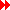 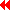 58-0529  JESUS.AT.THE.DOOR_  NEW.HAVEN.CT  THURSDAY_
  E-11           And notice what our Lord said. "All that live godly in Christ Jesus shall suffer persecution ." Every son that cometh to God must first be tried, chastened, child-trained. No exceptions, every son that cometh to God must be tried. And if we cannot stand the chastisement, then the Scripture says we become illegitimate children and not the children of God.
And isn't it a grand feeling to know that God's grace has carried some of you here through twenty and thirty years of trials and persecutions. God did that for you: shows that you're a real child of God. And He has taken you into His fellowship. Someday in the face of all that has criticized you, you'll be glorified and made a body like unto His own glorious body at His coming. We wait for that blessed hope.  E-12           And then, this great picture as it was passing through the critics, there was one outstanding critic who came and he said, "Sir, I think your portrait of Christ is beautiful. And I think that the door, and the setting, and coming at nighttime in the darkness and knocking at the door, I think that that is very fitting of Revelations 3:20." But he said, "There is just one thing that you forgot to do, sir."
And the artist said, "What would that be?"
He said, "You forgot to put a latch on the door. If the man would say 'Come in,' how could He come in when there's no latch for Him to come in by?"
"Oh," the artist said, "I painted it thus. You see, on in this case the latch is on the inside."
  E-13           And that's the way it is. The latch is on the inside; Christ knocks at the door, but you have to open the door. He will not against your will... He gives you ability to let Him in, but He will--cannot force Himself in, for there's no latch for Him to come in by. You must open the door.
And then what would anyone knock at a door for? What would be the object of someone knocking at a door? It's trying to gain entrance inside to--with a message, with a present, or with a commission, or something that the one is knocking is trying to get to the inside to see who is inside. And this has been done by friends and foes through the age53-0603  GOD.COMMISSIONING.MOSES_  CONNERSVILLE.IN  WEDNESDAY_
  E-4           I just have a little testimony before the prayer line. And just at the time that the promise was ready to be fulfilled, the Israelites were faring presumptuously down in Egypt. They were getting along all right. Or the great prestige that Joseph had had before the king by saving Egypt in the seven years of famine, and God had given favor. And... But when there come time for the promise to be fulfilled, there raised up a Pharaoh who knew not Joseph. And they begin a persecution . And it caused in the persecution , that caused that people to go to crowding together and praying. And always persecution strengthens the cause, been through the age: persecution .
I have a great faith to believe that one day before the coming of the Lord, that our little differences will be settled. God may have to let communism sweep us together, but something will take place that'll make us all one heart in one accord.
If we can't have faith now for healing, how are we going to have rapturing faith? Hmm. We've got to have faith for the little things first, before the great things. So there'll be something that'll cause... That's onl--that's in God's providence; I do not know. But I seen a demonstration of it recently, and that's what I want to tell you about.
   E-5           Then when God sent this little fellow Moses, he was born kind of an odd birth, and in a peculiar time, and God hid him away. It was God's election, and calling of--to send Moses down there. Moses couldn't help 'cause he was Moses; but how God preserved his life, it was predestination and foreordained will of God. And then, when He finally got him into the desert to herd the sheep of Jethro, after he had become a murderer...
Then one day God spoke to him in a burning bush, in a... God told him to take off his shoes for the ground was holy were he stood. And how that God led that church in the natural is a perfect type of the spiritual He's leading it today. He brought out Israel, the natural, by signs, wonders, and miracles. He brings out the spiritual in this day; signs, wonders, miracles. God has always... They've always accompanied God, because God is supernatural. He's a Creator, and His whole... There's nothing impossible to Him.
   E-6           And when a man becomes borned again of the Spirit of God, he becomes an offspring, or a son of God. And then he has the same type of mind that God does. The mind that was in Christ is in us. And we believe for the--for the unseen, for the miraculous, and just anything. See? And then we have the Holy Spirit Who bring--comes to us and speaks to us concerning these things.
And that's the whole purpose of these meetings, dear Christian friend. It's for no other purpose before God, but that your faith in God might be stimulated to a place to believe Him for the salvation of your soul and for the healing of your body.55-1120  WHAT.IS.THAT.IN.YOUR.HAND_  SAN.FERNANDO.CA  SUNDAY_
  E-51           Notice him. Now, he's a new man. Here he goes. And now how the world will criticize you when you do this. Don't expect a flower bed of ease. If everybody talked good about me, and everything went fine, didn't have any troubles and trials, I'd go back to the altar and say, "Lord, what's the matter here? There's something wrong. For all that live godly in Christ Jesus shall suffer persecution ." That's the Bible. That's what Jesus said. He can't fail. His Words are true. All, not just some of them, all that live godly in Christ Jesus...
Notice, how this is. Now, he's a new man, got a new vision. He goes home right quick, gets his wife, sets her astraddle of the mule, and a kid under each arm like this, grabs this old mule with a stick in his hand, a white beard a blowing one way and a hair another one, going down like that.
Say, "Where you going, Moses?"
"Going down to Egypt to take over."
   E-52           Why, the world would've laughed at him. What a horrible sight. What a room for a critic. And many times Almighty God gives room for critic to prove that they are critics. That didn't soak in just good. I'll tell you again. God makes room for criticism.
What you think... Ridiculous, an old man eighty years old, dragging a mule along, a little old donkey, his wife sitting on there with a child, under each arm, going down to Egypt to the greatest military nation in the world. Why, Russia would be, in comparison would be a little thing to what that was. One man invasion (Amen.) with a stick in his hand, but a promise in his heart, coming from God. He has to do it.
50-0811  THE.POOL.OF.BETHESDA_  CLEVELAND.OH  FRIDAY_
  E-4           We must first realize that we're living in a day of skeptic, generation of people who will not believe. Jesus said, "Though the dead be raised, they wouldn't believe." Them Words has to be fulfilled. Somebody...
Now, ninety percent that Satan promised he would have, has to be on the other side. We know that it has. No matter what would take place, they still would not believe it. They'll try to find some way to believe different. Even our Master was called Beelzebub, a spiritualist. And how much more will they call them that's of His household. We have to contend with that.
But, brother, that doesn't shake my faith one bit. It only increases my faith in Him. For all that lived godly in Christ Jesus shall suffer persecution . And the mystery to me was as plain as the Word was being taught, that men and women can't understand. Truly did Isaiah say, "You have ears but can't hear it, eyes but can't even see it."51-0502  THE.ANGEL.OF.THE.LORD_  LOS.ANGELES.CA  WEDNESDAY_
  E-21           What a perfect type Joseph was, and Christ the antitype. Then we notice that years passed by, and they fared sus--sumptuously. But finally there rose up a Pharaoh who did not know Joseph. God was fixing His Church now to bring It out.
And I believe that we fared sus--sumptuously. In the early days there was a great persecution against religion. And as we know in Revelation and so forth, where the woman fled into the wilderness and was nourished there for a time, time, and the dividing of time. And we're down to that end time now.
   E-22           The word of the little lamb that rose up in Revelation 13, a lamb. Two little... Probably a little horn--civil and ecclesiastical power. But after is lamb, freedom of religion and so forth. But after while, he spake like a beast, like the dragon, and exercised all the power the dragon did before him, a bitter religious persecution . We're nearing that time.
You remember, Church, that you're living in the best day that you've ever will live in, right now, until Jesus comes. It shall gradually... Not gradually, but rapidly get worse and worse.
When Russia goes down there to get that oil, look out. That's all she needs. That's what the prophet said it would do. And we're ready for it then.
So Church, get ready to meet Christ. He's sending great revivals and meetings, and stirring the full Gospel people. Signs and wonders appearing everywhere, Great wonders to draw His people together. And one day He shall come, the Deliverer.
53-0328  ISRAEL.AND.THE.CHURCH.4_  JEFFERSONVILLE.IN  IC 97-128  SATURDAY_
  26           The greatest thing that I find against the church tonight is fear; everybody's scared to death about something. What are you scared about? If a man's borned again, he should be happy, carefree, just like these fellows singing up here, and the brother testifying back there, just free. There ain't nothing can harm you. Nothing present, nothing future, nothing can separate us from the love of God that's in Christ. God has promised.  27           He's called, by election. He set His church in order. Jesus said, "No man can come to Me except the Father draws him." You never come to God because that you wanted to; you come because Christ called you. God called you. "And he that comes to Me, I will in no wise cast out. I'll give him Everlasting Life," not just lasting for a week, one revival to another, but Everlasting Eternal Life, "and will raise him up at the last day." Oh, my. If that doesn't take the wind out of Satan's sails, I don't know what does.
Say, "How do you know?"
I said, "Jesus said so, THUS SAITH THE LORD."
Jesus said so, that settles it. If He said It, I believe It. He said, in John 5:24, pet subject to me, "He that heareth My Words and believeth on Him that sent Me, has Everlasting Life, and shall not come into condemnation but is passed from death unto Life."
Say, "That's pretty easy, Brother Branham."  29           No man, no man can believe Jesus to be the Christ, in his heart, and will be the same man that he was before. Can't do it. No, sir.
As I said last night. Drinking, smoking, gambling, all those things isn't sin. It isn't a sin to gamble; it isn't... Or gambling isn't sin, rather; smoking isn't sin; drinking isn't sin; swearing isn't sin; it's a attribute of sin. Because you're a sinner, that's the reason you do it. If you was a Christian, you wouldn't do it. He said, "He that loves the world or the things of the world, the love of God's not in him, even in him." So now, you're either a... You never did see a halfway Christian.
53-1213M  WHAT.THINK.YE.OF.CHRIST_  CHICAGO.IL  SUNDAY_
  E-52           Let's call a few poets together just a few minutes. We could take poets; we could take prophets; we could take authors. Let's call a few poets just a few minutes. I thing Eddie Perronet's one of my favorite. When he was persecuted... You know his story, the great song writer.
And while in his darkest of persecution , the people said he was a neurotic, he was off in his head. And he's standing... He said, "I was setting in desk one day..." If we could call him up from the grave this morning, and there he was standing there and the tears running down his cheeks, he caught a vision. And God let him write the baccalaureate message and the inauguration of the church, when he grabbed his pen and wrote:
All hail the power of Jesus' Name!
Let angels prostrate fall;
Bring forth the royal diadem,
And crown Him Lord of all.
And I see another, "What do you think of Him?" He said:
When I survey the wondrous cross
Whereon the Prince of glory died,
All my fame I count but loss,  E-53           Oh, my, when I think of blind Fanny Crosby, let's call her, see what she thinks of Christ. "You never seen daylight in your life, woman, what do you think of Christ?"
Here's what she said:
Pass me not, O gentle Saviour,
Hear my humble cry;
While on others Thou art calling,
Do not pass me by.
Thou the Stream of all my comfort,
More than life to me,
Whom have I on earth beside Thee?
Whom in heaven but Thee?
Hallelujah! Old blind woman.
Another one said:
Living, He loved me; dying, He saved;
Buried, He carried my sins far away;
Rising, He justified freely forever:
Someday He's coming--O glorious day!Titus: Destroying Angel54-0103M  QUESTIONS.AND.ANSWERS.1_  JEFFERSONVILLE.IN  COD  SUNDAY_
  207           Now, "On four corners of the earth, holding the four winds." In other words, here went the winds blowing in the wars and strife to come all over the world. When did that ever happen? Never until the First World War. "Holding the winds," and they were striving, going in to take over.
And now, here come another One. Now, if you'll watch and refer that Angel, He's the same Angel that come out in Ezekiel 9, when the men come from hinder their gates with slaughtering weapons and was going through Jerusalem to slaughter the Jews. You remember? He said, "Hold it. Hold it. Stop it, till you go through the city and put a mark on every forehead that sighs and cries for the abominations done in the city." Is that right?
Then after He did that, then He let them go in and slaughter. That was the persecution under Titus. Now, you see, he's the same Angel come forth again, coming from the east, from where Jesus shall come, and He has the Seal of the living God. Glory.
    
54-0103M  QUESTIONS.AND.ANSWERS.1_  JEFFERSONVILLE.IN  COD  SUNDAY_
  227           The Gentile day, the Gospel's been preached everywhere, hammered amongst the Gentiles, pulling the seine, trying to get every fish there is in the water to come in. And look at them, the biggest, better part of the haul was all turtles and water spiders, and so forth. Just as soon as the revival's over they go right back out in the world again. The fish is almost already strung up. See what I mean?
The Gospel's been preached. You don't hear no more crying, no more moaning, no more sighing, crying for the baptism of the Holy Spirit. They like to come in, lay their little hands on them by the hundreds, and they carry on and dance, maybe, or something another like that. That's all right, but that's just the attributes.
   229           The Person, Christ Jesus produces the real thing, and keeps that person secured in Christ until He comes. There He is. And now, and that's why there's no more crying; the doors is just about shut. The message has went forth; it's about its last time, just a few to pull like that to get into the Kingdom of God. The doors are closing.
Then what's the next thing? The Jews has got to receive the Holy Ghost and be baptized in the Name of Jesus Christ. Along they persecuted and made fun of; and there, as soon as the Holy Ghost is represented to them, they receive the baptism of the Holy Ghost. The Gentile Church is raptured. And those who refused, and just walked under justification, the dragon, the Roman power, spurts the water, which will unite with Communism, and take the church into a persecution like that. There they are pictured exactly. 
54-0103M  QUESTIONS.AND.ANSWERS.1_  JEFFERSONVILLE.IN  COD  SUNDAY_
  234           There, the Gospel goes back to the Jews right there at that time. Then there'll be a revival amongst those Jews right there that'll carry thousands and tens of thousands and... hundred and forty-four thousand into the Kingdom of God, will be sealed by the sealing Angel.
I trust that He's coming from the east. That's the way He is from us now, with His seal in His hand. Then, oh, I want to be gathered in there. "I've sent a persecution here and a persecution there, and I've run the Jews and drove them as hard as I could. And they've drove back in. Many Jews in the United States (which they won't escape from) has already received the Holy Ghost. But I've got all of the hundred and forty-four thousand standing there that's going to receive the baptism of the Holy Ghost."
And right there, as soon as that sealing Angel begins to seal that hundred and forty-four thousand, the Gentile Church door is closed, and the Jews take the Holy Ghost to the Jews. And they'll have a revival that'll sweep the entire world. Hallelujah. And the power of God will be manifested amongst the Jews. Oh, how marvelous. Whew. Oh, my.
 54-0513  THE.MARK.OF.THE.BEAST_  JEFFERSONVILLE.IN  V-26 N-3  THURSDAY_
  119           Fellow said, the other day, said, "You're not a... You, you're just a non-Catholic. You're..."
I said, "No, brother. I'm a Protestant. I protest the thing." That's right. As a minister of the Gospel, with the children of God as my candidates here for heaven, and I'm to preach for them and set before them as a teacher with signs and wonders, I'd be a hypocrite if I didn't stand for what was true. I said, "Yes, sir. I'll stand if it kills me. I'm going to. I--I'll just teach what's the Bible."
And I'm willing at any time to discuss It with anyone (See?), let him be pope of Rome, archbishop, or whatever he is. See? Yes, sir. That's right. If I'm wrong, come show me. Now, I'm not wrong, 'cause I'm quoting the Scripture. You... I won't take your textbook. This is the text Book, right here.
Now, then, you notice, they begin to come out with all this formal.
Now, in the last days, there's coming a persecution .
   123           Now, we're, about, Revelations the 13th chapter now to begin with. Now, if you'll notice, on down in the chapter here said,
I looked, and lo, a Lamb stood upon the mount Sinai...
No, I beg your pardon, I'm in the wrong verse, the wrong chapter, the 14th--13th chapter.
I stood upon the sands of the sea, and saw a beast coming up out of the sea, having seven heads and ten horns, and upon the horns ten crowns, and upon--upon his heads the name of blasphemy.  124           What is blasphemy? It's "to make fun of, ridicule, talk about." Now, watch. He had seven heads, ten horns. And watch when he come up out of the sea. Now, Revelations 17, you that's putting it down, 17:15, said that the--that the waters represent "thickness and multitudes of the people." So this beast represents power, ungodly power.
... beast of prey raised up out of the people, and he stood upon the sands of the sea. And I saw the beast.
And the beast which I saw was like... a leopard,... his feet was the feet of a bear,... his mouth the mouth of a lion: and the dragon gave him his power, and... seat, and great authority. (The dragon.)54-0516  QUESTIONS.AND.ANSWERS.LAW.HAVING.A.SHADOW_  JEFFERSONVILLE.IN  SUNDAY_
      E-66            Which we--we--we had it on the Hebrews; we'll get back on this maybe tonight. I like to prove you. From the persecution of the church and all through those dark ages, the people come over here... What is American? America was established at Plymouth Rock for one purpose: freedom of religion. Is that right? And the Bible said that she "fled from the dragon and had a place prepared" in the what? [Congregation says, "Wilderness."--Ed.] What was America when she come here? See? Where she was nourished for a limited time: a time, time and a dividing, just about a hundred and sixty-five or seventy years, where she had a place prepared... And then this nation raised up and formed images to the beast and spoke like the beast did to the confederation of organized church religion. Now, the church is getting so she can't have her freedom no more, "We will shut down that bunch of holy-rollers; stop that stuff. We'll unionize the thing and make an organization." And then... What are they doing? Forming an image to the beast, every time they make a little power. "We are the Methodist." "We are the Baptist." "We're the Nazarenes." "We're the Pentecostal." "We form our--our own... we got our own council of churches." "We got this." You say, "Pentecostals?" Yes, sir.      E-67            The Assemblies of God, the mightiest of all the Pentecostals, belongs to the confederation of church. She's just as much in the image of the beast as they are. Now you see Catholic? We chop these Pentecostals up, too, 'cause the Word of God says so. See what I mean? We can only be honest. This is the truth, brother, 'cause God... not 'cause I'm saying it, 'cause He said it. I'm just using His Word, just speaking it to you. See. And the only way I know how to put it together, I don't: I just have to stand here and let Him put it together. Then He gives it out, and you receive it, and then just take it, and then watch it heap up and come that way. Just the same thing about healing or anything else: it's God's Spirit moving, it just brings it right to pass. See. Now watch:
    And the woman fled into the wilderness, where she had a place prepared of God, (God prepared America for freedom of religion) that she should be fed there a thousand two hundred and threescore days.
    And there was war in heaven: Michael and his angels fought against the dragon; and the dragon fought against the... his angels,...
      E-68            The dragon... Who was the dragon? [Congregation says, "Satan."--Ed.] Satan. And what nation did it represent? [Congregation says, "Rome." --Ed.] And he had angels. Didn't the Bible say that in the last days that the ministering spirits of the devil would be like flaming angels? But if they speak not according to This, let them alone. The devil will transform his messengers into angels of light and organize right back just exactly like Rome did. Brother, sister, I don't see where you could find a loophole in that. God has just got it all walled up there, right here in His Word. There it is. And He said He did. Now, watch.      E-69             And Michael, the archangel, the great one that stands in the Presence of God, and His angels, fought against Satan and his angels, the red dragon. And that was the Church that's led by the Holy Spirit and the angels of God, fought against the organization and it's angels and ministers of light. See how it's just perfect? If they're speaking, not of something up into glory; it's speaking of spiritual beings in Rome: the red dragon that stood before the woman to devour her child. Now:
    And they prevail not; neither was their... found place any more for them in heaven.
    And the great dragon was cast out, that old serpent, called the Devil, and Satan, which deceived the whole world:... 
    That Roman power going into every nation, that city that rules over all the earth. He deceived it, many churches organizing just like him, see, making a image unto the beast.
    And was cast out into the earth, and his angels were cast out with him.55-0501E  THE.FAITH.THAT.WAS.ONCE.DELIVERED.TO.THE.SAINTS_  CHICAGO.IL  SUNDAY_
  E-16           And now, Jude speaking after thirty-three years, just think of how... What we need today, I believe, first is some good old fashion persecution to run us together. We find out that when the church is really persecuted... I believe that God is permitting communism to hit the land. I believe I can sensibly prove that by the Bible, that God promised that up into those isms, as communism years ago, when they first got out that N.R.A. I... Now, you remember that. And when Mussolini had first come in power, one morning by a vision... Now, it's written on old paper, laying at the house today, dated way back in 1933--'32 or '33.  E-17           Going to Sunday school one morning, I was caught away in a vision. And I said, "Now..." Under the inspiration of the Holy Spirit, I said, "Now, there's going to be three great isms. Which is now in existence. One of them is in Rome, which is--is Fascism, and one of them is in Germany which is Nazi--Nazism. And the other one is in Russia, which is communism." I said, "Those three great isms is the unclean spirits that went out of the mouth of the false prophet, and the dragons, and so forth that will unite themselves together, speaking things that they should not, and they'll all beat at one another, until they'll finally wind up in one ism. And I predict that that will be communism. And communism will burn the Vatican city.
And I said, "Just before the end time comes..." Now remember, I still say this: "Before the end time comes..." Wrote twenty-three years ago. "Before the end time comes, there'll be a woman, that'll be a great ruler in this nation. She will either be president or something on that order, some great woman. And at that time, automobiles, just before the coming of the Lord, will be in the shape of an egg." Now, remember that; keep it in mind. See? That was in 1932, or something like that. And look how they're shaping down every year, right to it. We're nearer the end time; we are. 56-0224  JEHOVAH.JIREH_  SIOUX.FALLS.SD  FRIDAY_
  E-37           What is it? What's all this sign of healing? What's all this sign of persecution against us? We're at the junction time. Amen. It's the coming of the Son of God is at hand right now. And these are the things that you're seeing taking place now, it's showing, a signpost. Jesus said these things would happen. And we're looking at them today. Oh, brother, one of these days things are going to change.
I'll see Adam say, "Eve, honey," shake her and say, "wake up, sweetheart. It's here."
I see Eve go over and shake up Seth, and say, "Seth." Seth will go and shake a little bit on Noah, and say, "Noah, raise up," and so forth. And on down through Abraham, Isaac, and Jacob, on down till the last saint that's in the grave, when Jesus comes again. And the earth will break forth and every redeemed will caught up in the air to meet Him. We're at the end time, junction time.
Look at this junction between the separation of right and wrong with Abraham. What a time, Abraham, seemed like that he'd got the raw deal. It seems like tonight because that you've separated yourself from the things of the world, that you got the raw deal. Don't be weary in well doing, for in due season you shall reap.
   E-38           "He that endureth to the end," Jesus said, "the same shall be saved." Just keep looking on, keep moving, slowly. God knows what He's doing. We're the only one gets in a hurry, not Him. He let the Hebrew children walk right in the fiery furnace before He even turned a page over to write a new article. Sure. God's in no hurry. He knows what He's going to do. We don't. But we believe it by faith, 'cause He said He'd do it. Amen.
Now, watch Him. God moving to Abraham, setting out there in the old dry country, the cattle all getting poor, Sarah, the most beautiful woman in all the land, had been, there she was setting up there getting old now, a hundred years old, right about it, Abraham old, sitting out under the tree. Just before the junction time, what taken place? Angels appeared on the earth. Amen. They were in the form of men. And God Himself appeared on earth with His Angels. Oh, I hope this don't go too far over you. Catch it.
   E-39           Someone said the other day, said, "Preacher, do you believe that Fellow walked up there that day, dust all over His clothes and talked to Abraham, was God?" He said it was. Amen.
"Why," you say, "God in flesh?" Yes, sir. Oh, what's that to God to make flesh? Maybe it was Him and Gabriel. And maybe Michael for all I know, Woodworm, or some of the rest of the Angels.
I can hear Him say, "Now, we're going down on earth just awhile. Come on." They was all supernatural then. I can see Him grab up just what we're made out of, a little petroleum, some cosmic light, and--and some atoms, and so forth. And He just blowed them together, stepped over and said, "Here you are, Gabriel, get in here. Here you are, Michael, get in here." And He got Hisself a handful and walked down in the earth. Hallelujah.
 TODAY: Virus, Lockdown57-0120E  GOD.KEEPS.HIS.WORD_  JEFFERSONVILLE.IN  SUNDAY_
  60           What a disgrace. Now, they have to have things like that. That has to happen to cope with the spirit of the day. That's the reason that this church is coming in with the worship of Mary, of other women, and things. It's that same spirit under a religious head. And that's the reason they have to get your mind off the unadulterated Word of God to produce that program. Sure. Do you see the twist that we're in? Do you see the American youth, what condition it's in? That's men and women of tomorrow. No wonder Jesus said, "Except these days be shortened, no flesh would be saved."
Therefore, I'm basing my thoughts here: That we're at the end time. The Lord Jesus shall come soon. But the spirit of the day... Oh, can you see? Take on your thinking. Can you see what's happened? Before this great onslaught coming on to bring the mark of the beast, and to fulfill the Scriptures by forcing the people after the hold is gotten, just like it is in other countries, force them into things that they do not accept, to cause the persecution and the boycott to come. Can't you see America has fell for the glamour and the goddess, and this. It's paid the devil in the realm of flesh, making a way for this to present itself. Amen. I hope you understand this. Stay clear from it. I don't care how many D.D.'s, Ph.D.s, or ever what's behind it, it is a lie. "For let every man's word be a lie, and Mine be true," saith the Lord. "For heavens and earth will pass away, but My Word shall never pass away."
 
57-0808  THE.MIGHTY.CONQUEROR_  EDMONTON.AB  THURSDAY_
  E-18           We are told that the church was progressing all the time under persecution . I crossed the river and went into Rome. And I went down to the San Angelo's catacomb. And while going through the catacombs and seeing the--the tombs where the bodies had been buried of the people's that had died under persecution ... And at the corners was little short graves. That were the babies.
And then I went over into the coliseum. There I stood there where the [Blank.spot.on.tape--Ed.] used to make the decision on whether the man was to die or not after they made them fight till death. And when they had decided that the man should die, the gladiators would hang their thumbs out over the walls and would push their thumbs down. That meant that the man must die. One that fought the other one until, Christian fighting Christian, until they would--one would be down and they'd ask for whether his life should be spared or not, they'd thumbs down, and they would kill the Christian.  E-19           As I stood there, my heart was moved. And I raised my hands up to God; I said, "God, be merciful. The gladiator said, 'Thumbs down,' but, I'm saying hands up, raise them up, oh, God in triumph at that last day, for You promised You would do it." That precious faith of the early church that was "Pure gold," said the Bible, "tried in fire."
And how they would open the pits of that great arena, setting like that, only in the bleachers as we call it. And the great massive place down here and they would burn them to the stake. They would open the doors and traps of hungry lions and tigers. And they would rush forth on a praying bunch of Christians and just drag them from bone to bone.
And the faith of those people that stood firm... And in the midst of all that, the church growed mightily all the time.  E-20           And after Constantine, come over and liberated them from under the Roman persecution and united the church and state together... There's where we got Catholic to begin with. And when they did, the church lost more grounds in ten years than it had gained all through the persecution .
If there's anything that makes Christians lazy, it's when they're on a flowered bed of ease. We don't have it persecution enough. We don't have it hard enough. Always at the chain is the strongest at its weakest link.
And a man under pressure is what he is when he's under pressure. His real to--true characteristics will show when he's under pressure. Get him all riled, stirred up, then you'll see the real man come out. If he's got temper, it'll show itself. If he's meek and gentle, it'll show itself. Put him under pressure once. And God puts all His children under tests to see whether there's any flaws in them.
 
57-0808  THE.MIGHTY.CONQUEROR_  EDMONTON.AB  THURSDAY_
  E-21           Here not long ago during the depression, it was easy to find people at a prayer meeting. But now that they can work in the defense plants, and the union gives them so much money that they hardly know what to do with, you have to almost persuade them to a meeting. They got all... The people doesn't want preaching any more. You get somebody to come up here and act a clown, and this auditorium would pack out the first night. Or somebody come up here and jingle a few things, and run up-and-down a platform, and scream a few times, turn a handspring or two... The people wants entertainment and not the Gospel.
Brother, when it comes to the place that I have to substitute something else for the Gospel, I'll close the Bible and go home. Right. When the precious Blood of Jesus Christ preached in Its power don't attract the people, they're dead._
  E-22           But we got too many televisions, and too many radio programs, and entertainments. A Christian wants to be entertained by the Holy Spirit. And too much world has leaked into the church. And they have substituted entertainment in the stead of Gospel preaching. The old fashion Gospel that saved your father and mother, it's just as good tonight as it was in that day and always will be. It's still the same thrill to the Christian heart as it was to Saint Paul who sealed his testimony with his blood.
The Gospel shall never lose its power to the believer. Oh, at ease... I was in Switzerland not long ago, a few months ago. And, oh, how indifferent they were, very much indifferent. The church rose up a persecution , and the night that Billy Graham closed on Saturday night, I begin the next morning on Sunday. And when I got the Sunday paper, it was a disgrace the way they made fun of that God-saved man.  E-23           They said, "He come out and wouldn't stay in an ordinary hotel. He had to have the best." Said, "He put one of them waves in his hair with a--one of these things, you know, like the women do." And he said, that "he look like he was going to a bandbox in the stead of the pulpit, not a wrinkle in his clothes." And said, "He swung his hands when he was preaching like a fantastic American soap salesman." And they said, also that, "You could smell him ten feet away for perfumes."
And I knowed the reason they did it, because the Swiss people does not accept the Blood of the Lord Jesus. They've got the Zwingli doctrine. And Zwingli said that, "Jesus was not the Son of God; He was the Son of Joseph, called the Son of God." That takes the whole foundation from under Christianity. He was either God or the greatest deceiver the world's ever had._
  E-24           And Billy Graham didn't pull any punches. He preached the supreme Deity of Jesus Christ. And I knowed if he did that, woe unto me when I got up. But what is it? They haven't had any trouble. They're living in ease. But just as I crossed the line into Germany, what a difference. They had had war and trouble. Those poor Christians that cried and begged and fasted, they were ready for the Gospel. They'd had some trouble.
God may have to give us a little trouble after while, kindy bring us around to ourselves with a few atomic bombs or something. He's got a way of doing it. He certainly has, and He's no respect of nations. He didn't respect Israel, His son, when he got out of line with His Word. He sent judgment.
 
57-0808  THE.MIGHTY.CONQUEROR_  EDMONTON.AB  THURSDAY_
  E-25           I walked into Switzerland not long ago, or to Sweden. I'd come out of Finland. It was like daylight from dark. Finland was war torn, and those Christians were just prayed up, spiritual. I went into Norway, the same thing. Right after the war, big bunches of little ladies downtown, their husbands all killed off, just ladies, young women walking together, widows...
But when I got into Sweden, oh, so much different. No wars for a hundred and thirty years. It takes persecution . I think of the old Irish song my mother used to sing,
Must I be carried home to heaven on a flower bed of ease,
While others fought to win the prize
and sailed through bloody seas?
No, I must fight if I must reign.
Increase my courage, Lord.
That's what we need. Conqueror.58-0406S  I.KNOW.MY.REDEEMER.LIVETH_  JEFFERSONVILLE.IN  SUNDAY_
  41           And, oh, how that coincides this morning with the faith, the living faith of the living God in His church. There's something in our heart that speaks that there is a land beyond the river. I cannot put my finger on that land and neither can any man; but there's something within us that tells us that the grave is not its goal. And, "Dust thou art, to dust returnest was not spoken of the soul."
There's something within us, a fire that's a burning, a light that's been lit by God and no breezes can blow it out. There's no cold spells in the church; there's no indifference amongst the people, no persecution of the world that can blow out a flame that God has lit. For it's God's purpose that His torchlight of freedom will burn until the coming of the Lord. And no powers can blow it out. They will only make it burn brighter as they blow.  43           It's been proven through the ages that persecutions strengthens the church. And Daniel, not knowing how God was going to do it, and not knowing whether God was going to do it, but knowing that He was able to do--do it, and knowing that Something down in him told him so...
See, God had a purpose. He had everything working to that purpose. And all today, no matter how indifferent we seem to be at times, and how strange things goes, and how the church gets in this condition and that condition, it's all in the Divine purpose of God to mold us and make us in His own way. Who knows how to fashion the material more than the Creator?
 58-0618  HANDWRITING.ON.THE.WALL_  GREENVILLE.SC  WEDNESDAY_
  E-22           I crossed the line to Germany. Brother, I mean, there was a different people, altogether. They had to duck under buildings. They'd been burnt in the streets. They know what war meant. They knowed what it was to put trust in God, when a rascal like Hitler had led them into that kind of a place, and many of those real genuine Christians in Germany had--had to pray for every mouthful of food they got. Persecution makes the church strong. And God will strengthen this American church someday, hiding in a bomb shelter somewhere.  E-23           But I want to tell you something. I'll correct that. There is no bomb shelter for this bomb they got now. It'll blow a hole in the ground a hundred and seventy-five feet deep, a hundred and fifty square miles. If you went a thousand feet in the ground, the concussion of that would break every bone in your body. There's no place to hide down here.
But I want to assure this church tonight, that there is a place for the Church, and a shelter. It's not made out of steel beneath the ground, but it's made out of feathers: Under His wings, the Church will safely take her place and her position. So that's the only hiding place there is. God has so made it, that there's nothing materially we can lay our hands on. It's either trust or perish.60-0228  CONFERENCES_  PHOENIX.AZ  SUNDAY_
  E-37           We could scream, and shout, and do whatever we want to; it'll never influence man until they see the life of Christ being projected in you, someone who's tender, and merciful, and forgiving, and ready to--to turn the other side of the cheek, or give the second coat, or go the second mile: Christianity in action, not just taught from the pulpit, but acted among the members, among the pastors. That's when you see Christ living in the church, decisions made.
Jesus was brought Himself to a decision. And before going to Calvary, the Father brought His own Son into conference in Gethsemane, while Angels taking their positions, to see what the decision would be.
Oh, it might not have been this way, but let's think maybe it was. I can hear Him say, "Son, do You desire to go on to Calvary? There's a band waiting for You; there's persecution ; there's death and murder laying in the way. There's exposure of Your own body; they'll strip the clothes off of You; they'll beat You into pulp. They'll pull a crown of thorns over your head, and You'll die screaming for mercy. Should You go on?"
  E-38           Look at the decision. And sometimes when we setting in our seats and the Holy Spirit say, "You must do this, or you must do that..." You got someone you won't speak to you; you won't speak to them. You won't make it right. And you're just ashamed to go up and say, if you are in the wrong or what, if you're not in the wrong, to go up and say, "Brother, let's forget it and talk it over."
Jesus, when He looked up into the face of the Father, He said, "It's not My will; it's Yours to be done." What a decision. That decision anchored and swept the world, and still comes tonight to every penitent soul. "Not My will, but Thine be done." That's the decision of...62-0422  THE.RESTORATION.OF.THE.BRIDE.TREE_  JEFFERSONVILLE.IN  V-3 N-15  SUNDAY_
      154             You know, you take a tree, a big old tree. I, when I was a boy, I used to go out, and we'd, us boys, we'd go out, and had a big old tree we used to set under, big old beech tree. And the winds would blow. And I wonder, looked like that thing, so much in the top, looked like it'd blow the--the thing over. But, you know, every time wind blows on a tree, it rocks the tree, and it loosens up the roots, so that they can just dig deeper and get a better hold.
    155    And that's the way, mockery, laughing, making fun of a Christian. What it does, is, persecution shakes the Christian, to make him pray more, dig down, get a better hold, so he can stand the storm.
       156             Now, what if a man is planted in such a thing as "by the river," where the springs, nine different springs feeding into him? Oh, my! What a--what a establishment he has. And a man that's planted by the river, the rivers of Water; one Water, one Spirit, "There are gifts of healing, same Spirit; gifts of prophecy, same Spirit; all the same Spirit, but many gifts." One Giver.
    157    Now, David saw him, and he was planted by this Tree. Now, he could not die. Now notice why. He had Life in the roots. Where is the roots, or, the life of the tree? Stays in the roots. Certainly. Comes up and bears its fruit. All right.
    158    Watch. His roots had Life in them, to bring forth His fruit in season. Now remember, this Tree will not cast Its fruit.      159             Now, you take a tree and put it away from water. The first thing you know, you got little old apples. They're all knotty and worm-eaten. But it'll cast its--its--its crop.
    160    That's what's the matter with the churches today. You done got away from that River, got away from them gifts of the Spirit. They got just a church natural. And they get away from the spiritual gifts and the spiritual things, and they cast their fruit. What do they do? Their--their believers live with the world, act like the world, steal, cheat, lie, smoke, drink, gamble, have bunco parties in the church, to pay the preacher, and everything else, soup suppers, dances. See? They cast their fruit. It's just like the world.
    161    And the unbeliever look and say, "There's no difference in that person and me."      162             That's what caused communism to rise in Russia. That's the reason they burnt up the Catholic church.
    163    And down in Mexico, when I was there and seen those lime pits, where those, and those places where they burnt those little babies, where there was nuns had these babies. Even human bodies, full-grown human body was laying in there, in the lime pits. What'd they do? They cast their crop, see, and God shook them off the tree. That was all. See?      164             But a man that's planted, not stuck out, but planted by the rivers of Water, he shall bring forth His fruit (watch) in his... His fruit in his season. Are you reading it? Psalms 1.
    Blessed is the man that... sitteth not in the seat of the scornful, stand in the way of sinners.
    ...he shall be like a tree that's planted by the rivers of water, he shall bring forth his fruit in his season;... and whatsoever he doeth shall prosper.
    165    See? Notice, "Ungodly is not so; and he won't stand with him in the judgment." See?65-0829  SATAN'S.EDEN_  JEFFERSONVILLE.IN  V-2 N-20  SUNDAY_
      14             Now, let us look now to this great... for a few minutes, this great, sinful day that we're now living in. I don't believe there ever was a day that I've ever read in history... There's been greater days of persecution , when the children of God was put to death on every hand. But to see the deceitfulness of the enemy, we've never had a day like this we're now living. It's the most cunning, deceitful day. And when I see that, it brings this, that, the Christian has to be more on his toe today than he ever was in any age.      15             Now, back in the days of the persecution , of Rome, to the Church; a Christian make a mistake, he went into the arena and was fed to the lions, or something like that, when they found him of being a Christian for his testimony. But his soul was saved, because he was a purely, unadulterated believer in God, and gladly sealed his testimony with his blood. As the veins let loose, or holes in his body, and the blood bleed out, he would scream up, with real loyal faith, and say, "Receive my spirit, Lord Jesus!"      16             But, now, the cunningness of the devil now, makes the people believe that they are a Christian when they're not. There is the thing. You don't have to seal... It's--it's a more cunning day than it would be, than when you had to seal your--your life away with your testimony. The devil has set every cunning trap that he can, to... He's a deceiver. And Jesus told us, in Matthew 24, how this day would be that we're living in, the most deceitful day that ever lived, "so close that it would deceive the very Elected of God if it were possible for him to deceive."Closing Quote:60-0304  THIRSTING.FOR.LIFE_  PHOENIX.AZ  FRIDAY_
  E-27           Oh, I thought no matter what we may have to go through with, if it's trials, if it's heartaches, if it's persecution , if it's to be laughed at and made fun of, what kind of a people ought we to be? We are sons and daughters of the King. Though we be in an unwelcome world, though we be to a place where we're hated, maybe called scandalous names like "holy-roller, pentecostal-tongue." What different does it make? We ought to have our chin up, our shoulders out, believing God's Word, because across the land yonder, our Father is the King.
And I think it's a ridiculous shame when I see King's daughters wearing the kind of clothes that they wear in these days. When I see King's sons smoking cigarettes, and drinking whiskey, and a little drinks of beer, how that's not becoming as the son of the King of heaven.
Our Father is rich with houses and lands,
He holdeth the wealth of the world in His hands!
Of rubies and diamonds, and silver and gold,
His coffers are full, He has riches untold.
We're the child of a King.  E-28           No matter how poor we are, how we have to be run over, how the world talks about you, and says everything about you, it ought to make you keep head up for the mo--morales of the rest of them. We should never have words against one another. We should always say the highest thing about a brother or sister. If one is down in the gutter, don't never shove them any farther down. Pick him up; get him out of there as quick as you can, because it helps. We should be an example. We should live an example, like we are sons and daughters of God, the Eternal King. We ought to conduct ourselves in that manner as sons and daughters of the King. We should never do nothing that would bring disgrace.55-0410S  MY.REDEEMER.LIVETH_  JEFFERSONVILLE.IN  V-26 N-15  SUNDAY_
  161           Don't you love Him? We sing that little song because we believe that the Holy Ghost Gospel is still dripping with blood. It's a way of persecution . It's a way of misunderstanding. That's right. The world don't know it. The world never knew it. The world will hate you. "But be of a good cheer, I've overcome the world." They don't understand it. "The preaching of the cross is foolishness to them that perish." But there's something down in the believer's heart, says, "I know my Redeemer liveth. I know it, beyond a doubt."63-0728  CHRIST.IS.THE.MYSTERY.OF.GOD.REVEALED_  JEFFERSONVILLE.IN  V-3 N-7  SUNDAY_
      416             And they're going to bring a persecution on, pretty soon, and shut up all the churches. You see that. And churches like this, who is not denomination, they'll use them for a storehouse, anything. And if any man goes and offer a prayer for anybody else that don't belong to the economical movement, will be shot on the spot. It's already. That Lutheran minister, the head of it, said so. And it's right here, You can read it right here in your magazine. Right.
    417    Don't make any difference what they say, that Church will stand true in this Light. She's already proved it back yonder, and She'll do it again in the face of everything. It's the Word of God. And they, all ecumenical movements and everything else, will be gone. She is going to be There without spot or wrinkle. That's right. She'll stand there.      418             Notice, God manifested Himself in His body, Christ. Now you see the threefold, beautiful thing?
    419    Christ in His Body, the Church, vindicating His promised Word, like God did through Christ.
    420    "Who can condemn Me of sin? If I do not the works of the Father, then where have I--where have I failed? Now you fellows say that you are doing it, you denomination now, now show Me. Yeah. Show Me where I fail to be the Messiah. Show where I failed of, on one sign that God said the Messiah would do, that I haven't fulfilled it," He said. See? God in His body.      421             Now Christ, "The works that I do shall you do also." See, see, the same God. See? "The works that I do shall you do also; more than this, for I go unto My Father," the Church will be a little longer in Light, see, vindicating His promised Word. As God did His promises in Christ's body, so is Christ doing His same works in Christ's Body, the Church, see, now making His mystery known to His Bride Tree in the last day, bringing forth the fruits that was in the Tree at the beginning.63-1229M  THERE.IS.A.MAN.HERE.THAT.CAN.TURN.ON.THE.LIGHT_  JEFFERSONVILLE.IN  V-6 N-1  SUNDAY_
      278             Looking children, as I say, I'm five minutes past time now. But let me say this one thing.
    There is a Man present! Don't get scared, no matter what they say. I've seen it come to the spot to where I didn't know where to move next, but He is always present. The never-failing Presence, He is always there. He can turn on the Light. Yes, sir. He is just waiting, see what you're going to do. He can flip the switch any time He wants to. Yes, sir.
    279    There is a Man here that can turn on the Lights. "Those who set in the regions of the shadow of death," some of them under cancer, some of them under the death of denomination, some of them under creeds death, some of them under traditional death, and all them kinds of death, "and they have seen a great Light." The Man that flashed the Lights then, is the same One Who said, in the beginning, "Let there be light." That same God, "yesterday, today, and forever," He is present today, right here now. Don't get scared. He can turn on the Lights.
    When the persecution comes, don't get scared. There is a Light, said He would catch His people away. She'll not go through the tribulation. She'll never do it. He said She wouldn't. She'll be caught away. "How they going to do it, Brother Branham? Looks awful dark!" No matter how dark it gets, you can't see your hand before you, just remember, there is a Man here that can turn on the Light. He'll Rapture that Church.58-0406S  I.KNOW.MY.REDEEMER.LIVETH_  JEFFERSONVILLE.IN  SUNDAY_
  45           And the lions could not eat the prophet because God sent an angel. He had a Angel standing present to protect this prophet because God had a purpose. He wanted to show that self-style king His mighty hand and His purpose.
I think that's what's going on today, that God is getting a people ready that He can show His mighty hand to fulfill His mighty purpose. Oh, I'm so glad this morning that He lives in my heart, that He is not a dead God. He is a living God. And way down in me...
Yesterday morning I was sitting in a barber chair to get a hair cut. A young fellow was cutting my hair down at Brother Egan's shop. And I was just setting there with my head down, and, oh, I'd been so tired. My meetings has been so long, and I'm trying to get away in the morning for a little rest before this next services begins.
   48           And I was so tired, just seem like my heart would just quit beating. And while I was setting there, all of a sudden I could hear everyone talking, but seemed like I was out in space. I thought, "Have I had a heart attack?" And I'm just leaving from this barber chair. I thought, "Wonder if that's what's taken place?" I felt my hands. They's numbed, and my heart seemed like it was quit beating. And I thought, "Oh, but there is... The Gospel's got to be preached. And there is no power that can take me until God's purpose is fulfilled." There is nothing that can hurt me, not a thing, until God's purpose is fulfilled. And when that is fulfilled, I want to go with His purpose.
When He's finished, then I am also. When He's finished with me, I'm finished with life. When He's finished with you, you are finished also. So what difference does it make? God holds it all in His hand.
   50           Whether we are young or old, we do not know when God's purpose will be fulfilled and finished. God takes little babies sometimes to show that He can guide their little soul. Everything He does is for a purpose. He said, not even a sparrow can fall from the heaven without Him knowing it. Everything goes for His purpose just at the hour and at the time. It's all in His Divine plan. Nothing can destroy.Reference Scriptures: Matthew 6:25-34
Closing Prayer53-0509  THE.PILLAR.OF.FIRE_  JONESBORO.AR  SATURDAY_
  E-60           Father, would take hours, yes, and weeks to tell what You've done in that manner in the last five or six years. Time is passing on though. Soon I got to come down to the river. Help me then, Lord. I don't want no trouble at the river. I want to be ready that morning when all those crowds are waiting there, boat to come across.
[Blank.spot.on.tape--Ed.]... "Me and My Word in you, you can ask what you will and it'll be given unto you." These are Your promises, Lord.
And just stand here tonight before this audience of people. I thank Thee, O God I thank Thee, that Thou hast seen fit to take the low things of this world, poor men, unworthy, guilty sinners and wash them in the Blood of that Holy One. Set them out here as a purchase of Your Blood. Give us the Morning Star, the Pillar of Fire to lead us, though we be outcast, though we be called fanatics. "And all that live godly in Christ Jesus shall suffer persecution ." We're happy tonight that we can be considered that way for the Kingdom of God's sake.
  E-61           God, take all fear out of these sick people's hearts tonight. Let them know that Thou art here. You're only doing these things to prove that You're with them. The scientific world knows it tonight; the Church knows it tonight. Lord, it'd be a sin for us to doubt Your Word. Help us, Lord.
Forgive our sin of unbelief, which is the original and only sin. God help us tonight to be faithful and believe. Heal every sick person. Save the lost tonight, Lord. Maybe there'll be some here that doesn't know Thee, alien from God, cut off without Christ, without God. I pray that You'll save them just now. May every backslider come back to God through Christ.
   E-62           While we have our heads bowed, if God will hear my prayer, give visions. He stopped me then, in my prayer, and said for me to ask something. While you're praying, all Christians, is there a man or woman in here that doesn't know Christ yet and hasn't been borned again, would raise your hand up and say, "Brother Branham, pray for me. I want God to give me the experience of being borned again"? God bless you. God bless you, you, you, you. Anywhere... over in the wing? God bless you. God bless you. Back in the second wing, God bless you, you, you. Back in the back of the building, God bless you, you. I see your hands there, yes.
Someone else say, "Brother Branham, I need Christ. I--I knew it." The Holy Spirit told me to do this. God bless you. God bless you, brother. I see your hand. Back over to my right, this right row, any back there say, "Brother Branham, pray for me." God bless you, lady. I see you. God bless you, sir. God bless you, lady. God bless you. I see you. And you back there, young lady, I see you. God bless you, sister. God bless you, sir. You sister, God bless you. God bless you and you, you, you.
That's... The same Angel of God that I showed His picture right here, that's the One's talking to you now. See what He does? I pray that God will grant it to you now.
 
57-0825M  HEBREWS.CHAPTER.TWO.1_  JEFFERSONVILLE.IN  HEB  SUNDAY_
      88             Help us, as ministers, to seeing that we are requiring so much; how we must have a church, we must have this, we must have everything.
    89    Our women, before going to church, is yet calling themselves Christians, will have to have a certain kind of a dress, or have to be dressed so daubly.
    And preachers will have to have so much money before they'll come, and everything has to be so-and-so.
    90    O Christ, when I read here, "How they wandered about, in sheepskins and goatskins, lived in the dens of the earth, and caves." They wandered about, under vile persecution , and, yet, obtained the Faith, under the ministry of angels. How will we escape, when the Lord Jesus has give us fine homes, and cars, and clothes, and food? And we murmur. We set around. We're lazy. We never try to get out and do something about it. How will we escape, God?
    91    Oh, I pray that You'll burn old-fashioned conviction into every heart, this morning, Lord, that the people might be up and at it. Let us work while the daylight is shining, because the sun is swiftly sinking. And civilization is going, and there'll be no more time. It'll blend into Eternity.
    92    O God, grant today that we go with fresh vision, with wisdom, with understanding, to know how to approach sinners and bring them to Christ. Hear the prayer of Your servant, Lord53-0509  THE.PILLAR.OF.FIRE_  JONESBORO.AR  SATURDAY_
  E-63           Now, heavenly Father, their hearts are hungry. May they accept Thee just now as their personal Saviour. May something be done just now. At the end of this service may they go into the room here and receive the baptism of the Holy Ghost. Grant it, Lord. We thank Thee for their hands raised up, their sincerity, and pray that You'll bless every one of them in Jesus Christ's Name we ask it. Amen. How wonderful.
This is the way I like to feel the Spirit of God, when it's coming time for the evening service, mellow. I'm just old fashioned. I like the old weeping, down, broke down so God can mold you anew. I like that.